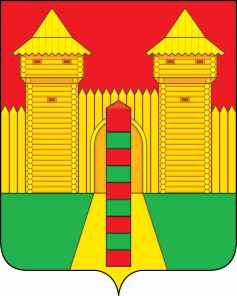 АДМИНИСТРАЦИЯ  МУНИЦИПАЛЬНОГО  ОБРАЗОВАНИЯ «ШУМЯЧСКИЙ   РАЙОН» СМОЛЕНСКОЙ  ОБЛАСТИПОСТАНОВЛЕНИЕот 20.12.2021г. № 575        п. ШумячиВ соответствии с постановлением Администрации Смоленской области от 28.11.2013 г. № 974 «Об утверждении областной государственной программы «Социальная поддержка граждан, проживающих на территории Смоленской области», постановлением Администрации Смоленской области от 26.03.2014 г. № 213 «Об утверждении Порядка организации работы по улучшению жилищных условий молодых семей», в связи с расторжением брака Львовым Русланом Владимировичем, свидетельство о расторжении брака I-МП № 685837 от 24.02.2021 года.Администрация муниципального образования «Шумячский район» Смоленской областиП О С Т А Н О В Л Я Е Т:1. Исключить из списка молодых семей - участников областной государственной программы «Социальная поддержка граждан, проживающих на территории Смоленской области» семью Львова Руслана Владимировича, проживающую по адресу: 216410, Смоленская область, Шумячский район, поселок  Шумячи, улица Советская, дом 117  в составе двух человек.2. Контроль за исполнением настоящего постановления возложить на начальника Отдела по культуре и спорту Администрации муниципального образования «Шумячский район» Смоленской области Т.Г. Семенову.Глава муниципального образования                                                                                «Шумячский район» Смоленской области                                              А.Н. Васильев                                                  Об исключении из списка молодых   семей – участников областной государственной программы «Социальная поддержка граждан, проживающих на территории Смоленской области» 
